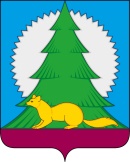 Администрациягородского поселения МалиновскийСоветского районаХанты - Мансийского автономного округа – Югры                П О С Т А Н О В Л Е Н И Е от 24 апреля 2024  года                                                                                                               № 80О введении особого противопожарного режимана территории городского поселения Малиновскийв период с 27.04.2024 года по 12.05.2024 года.              В соответствии с Федеральным законом от 21.12.1994 № 68-ФЗ «О защите населения и территорий от чрезвычайных ситуаций природного и техногенного характера»,  Федеральным законом от 21.12.1994 г. № 69-ФЗ «О пожарной безопасности» постановлением Правительства Ханты-Мансийского автономного округа–Югры от 27.08.2011 № 312-п «О порядке введения особого противопожарного режима на территории Ханты-Мансийского автономного округа-Югры», Уставом городского поселения Малиновский, в целях предупреждения возникновения пожаров и повышения мер ответственности в пожароопасный период  на территории городского поселения: 	1.Установить особый противопожарный режим в границах территории городского поселения Малиновский с  27.04.2024 года по 12.05.2024 года.            2.Администрации городского поселения Малиновский:            -на период действия особого противопожарного режима запретить на территории городского поселения Малиновский и в границах г.п. Малиновский сжигать мусор, сухую травянистую растительность, солому и пожнивные остатки, применять открытый огонь, разводить костры, использовать пиротехнические изделия, проводить пожароопасные работы (за исключением ситуаций, связанных с устранением аварий на коммунальных системах жизнеобеспечения), а также запретить посещение гражданами лесов и въезд автотранспортных средств в лесные массивы, за исключением граждан, трудовая деятельность которых связана с пребыванием в лесах, граждан, осуществляющих использование лесов в установленном законом порядке, граждан, пребывающих на лесных участках, предоставленных для осуществления рекреационной деятельности, граждан, пребывающих в целях добывания пернатой дичи для осуществления в соответствии с действующим законодательством любительской и спортивной охоты.            - в подъездах жилых домов обновить информацию о порядке вызова службы пожарной охраны и соблюдении гражданами обязательных требований пожарной безопасности в жилье.            - информировать население о складывающейся пожароопасной обстановке через средства громкоговорящей связи.               - провести соответствующую разъяснительную работу с гражданами о мерах пожарной безопасности и действиях при пожаре.            3.Руководителям предприятий, организаций независимо от форм собственности:-внутренними комиссиями провести в учреждении проверку противопожарного состояния собственных объектов и принять меры к устранению выявленных нарушений требований   пожарной безопасности.                 -по окончании рабочего дня обеспечить лицами из числа инженерно-технических работников проверку всех помещений, особое внимание уделить помещениям с круглосуточным пребыванием людей и обеспечением в них выполнения требований пожарной безопасности.            -произвести уборку закрепленных территорий от сгораемого мусора.                    -провести внеплановые инструктажи с персоналом о мерах пожарной безопасности.                   -привести в исправное состояние имеющуюся на балансе механизированную и  приспособленную для перевозки воды технику.           4.Рекомендовать Управляющей компании, обслуживающей многоквартирные дома на территории городского поселения Малиновский:           -усилить профилактическую работу среди населения по соблюдению правил пожарной безопасности.           -продолжить работу по обеспечению населения памятками, наглядной агитацией.           -содержать проезды к жилым домам и пожарным гидрантам, находящимся на обслуживаемой территории, свободными и очищенными для проезда пожарных машин.          5. Опубликовать настоящее постановление в бюллетене «Вестник городского поселения Малиновский» и разместить на официальном сайте администрации городского поселения Малиновский.          6. Настоящее постановление вступает в силу со дня его официального опубликования.   	7. Контроль выполнения постановления оставляю за собой. И.о. главы городского поселения Малиновский	                                               Э.Р. Шилохвостова